                    L i t u r g i e 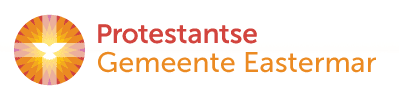 Orde van de  Zendingsdienst  voorbereid door de ZWO-commissie voor zondagmorgen 10 maart 2019 in de Protestantse Dorpskerk te Oostkapelle. 1ste zondag van de 40-dagentijd:  ‘Invocabit’ (= Roept hij mij aan. Psalm 91,15). Kleur: paars. Predikant is ds. Ph.A. Beukenhorst, ouderling van dienst Maya Scheunhage-Vos en organist Jan Minderhoud. Er is kindernevendienst o.l.v. Anjesca Sanders. Thema van de 40-dagentijd: ‘Een nieuw begin’.DIENST VAN DE VOORBEREIDINGOrgelspel vooraf    /     Zingen voorzang:   Liedboek 538:  strofen 1, 2, 3 en 4Welkom en mededelingen door de ouderling van dienstEen kind dooft de eerste kaars in de 40-dagen-tijdZingen (staande):    Liedboek Psalm 91:  strofen 1 en 7Inleiding     /     Stil gebed      /     Bemoediging: Ds.: Onze hulp is in de Naam van de HEER   A: die hemel en aarde gemaakt heeft, Ds.: die eeuwig trouw is                              A: en nooit loslaat wat zijn hand begon.Groet    (hierna weer zitten)Kyrie gebed, om de nood van de wereld en onszelf  – tijdens 40-dagen géén glorialiedGesprek met de kinderen             (tijdens het zingen: kinderen naar kindernevendienst)Zingen: ‘Wij gaan voor even uit elkaar…’:  strofen 1, 2 en 3DIENST VAN HET WOORDGebed bij de opening van de BijbelBijbellezing: Lucas 4, 1 t/m 13   (NBV) – Lector: Nel Francke (zwo-commissie)Zingen:  Liedboek 539:  eerst luisteren melodie – daarna strofen 1, 2, 3, 4 en 5Uitleg bij de liturgische schikking door Lia Jobse-Maljaars. Zout – Met de uitdrukking ‘een verbond met zout’, wordt verwezen naar het eeuwigdurende verbond tussen God en de mensen. Het ‘zouten’ van etenswaren voorkomt bederf. Daarom werd zout toegevoegd aan de meeloffers die werden meegenomen naar de tempel. Het is tevens een herinnering aan ‘het verbond met God’ bij elk offer dat gebracht wordt.Zingen:   Liedboek 536:  strofen 1, 2, 3 en 4Bijbeluitleg en verkondiging     /     Meditatief orgelspelGedicht ‘Steeds weer anders’ – voorgelezen door Lian Jobse-Vonk (zwo-commissie)Zingen:   ZWO-lied ‘Wij delen’:  strofen 1, 2 en 3De kinderen komen terug uit de kindernevendienstDIENST VAN GEBEDEN EN GAVENDankgebed en voorbeden voor de zending in Cuba door Simon Corbijn (zwo-commissie); Persoonlijke voorbeden; Stil gebed; het Onze Vader Korte presentatie door Noor Maclean (zwo-commissie) met uitleg over het Zendingsproject ‘Steun het theologisch onderwijs van de kerken op Cuba’Collecten: 1ste voor het Kerkrentmeesterschap; 2de voor de Zending (kerken Cuba)    Zingen slotlied (staande):  Liedboek 542:  strofen 1, 2, 3 en 4Heenzending en zegen       Zingen (staande):   Liedboek 872:  Ds.:  Masithi  – Allen: Amen siyakudumisa…Groet in de hal      /       Ontmoeting en koffiedrinken in PKC, Joh. de Pourckstr. 2      